Zapraszamy na zajęcia grupowe dla dzieci nieśmiałych rozwijające kompetencje emocjonalno-społeczne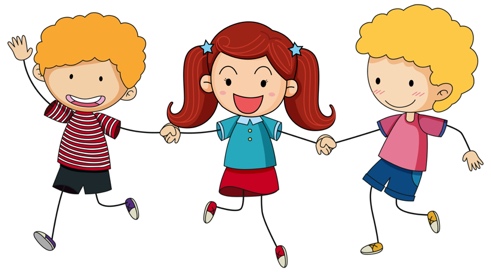 Dla kogo?Dla uczniów I – III klas szkół podstawowychKiedy?Wtorki o godz. 18.00, początek we wrześniu 2023r.Gdzie?Zajęcia będą odbywały się w Poradni Psychologiczno-Pedagogicznej nr 8 przy ul. Stępińskiej 6/8 Jak długo?45-minutowe zajęcia, które odbywają się co tydzień – do końca pierwszego semestru (styczeń 2024)Jakie umiejętności będą wzmacniane? Nauka zachowań asertywnych, umiejętności nawiązywania relacji z rówieśnikami, rozwiązywania konfliktów, wyrażania i przyjmowania krytyki, wzmacnianie poczucia własnej wartościZapisy:Osobiście lub telefonicznie w sekretariacie PPP8 przy ul. Stępińskiej 6/8; tel. 22 841 14 23Zasady przyjęcia do grupy:Decyzja o przyjęciu na zajęcia jest podejmowania przez osoby prowadzące na podstawie udziału 
w rozmowie z rodzicem oraz chęci udziału uczestnika w zajęciachProwadzący:Psychologowie: Aleksandra Sulwińska, Agata Gorzewska